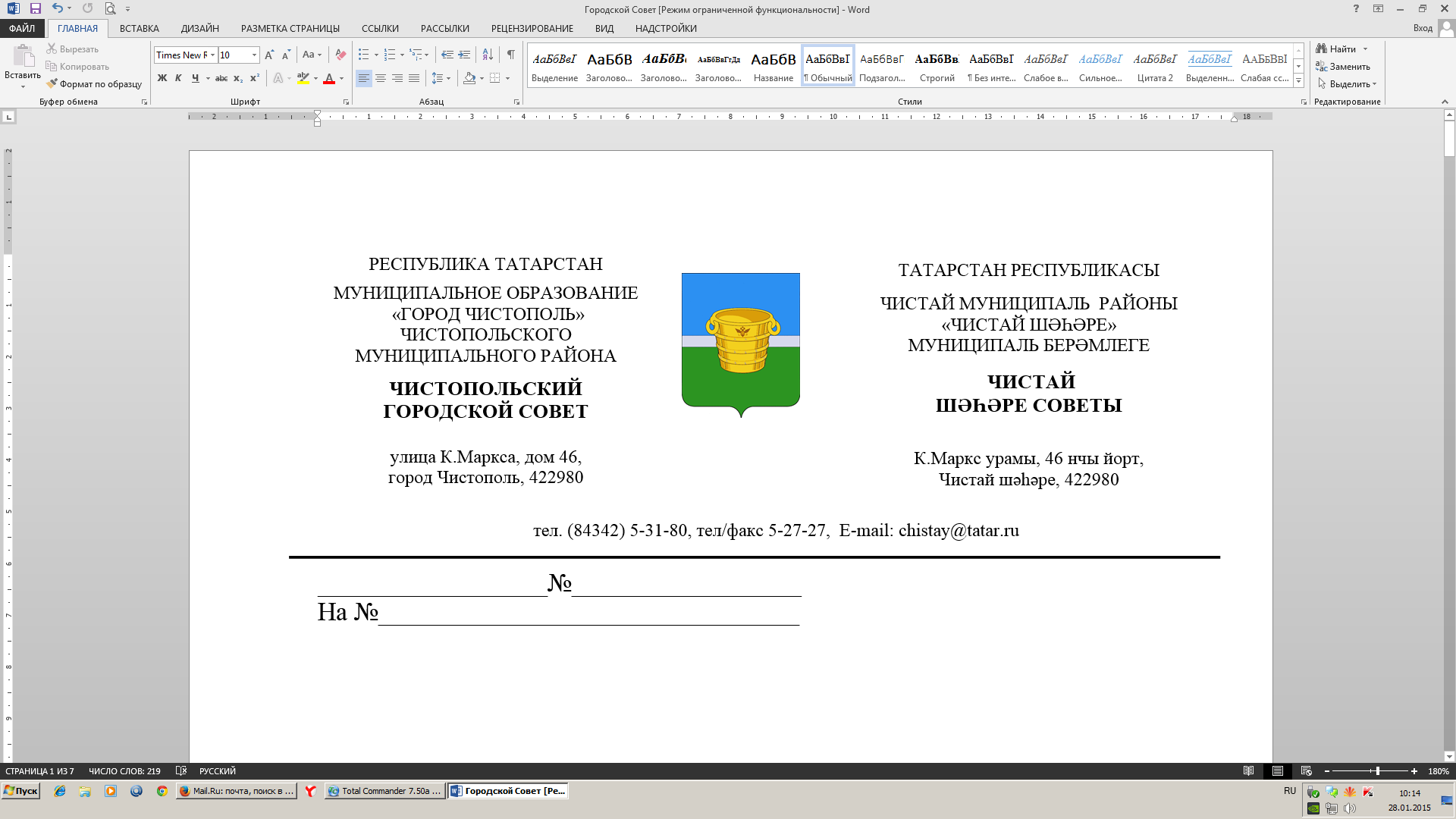               № 11/1                                                                                      от 13.01.2017г.           Решение                                                                            Карар О назначении публичных слушаний по вопросу изменения границ муниципального образования «Город Чистополь» Чистопольского муниципального района Республики ТатарстанВ соответствии  с Федеральным законом от 6 октября 2003года  №131-ФЗ «Об общих принципах организации местного самоуправления в Российской Федерации», Уставом муниципального образования «Город Чистополь» Чистопольского муниципального района Республики Татарстан и в целях соблюдения прав жителей муниципального образования «Город Чистополь» Чистопольского муниципального района Республики Татарстан на участие в обсуждении  вопроса  изменения границ муниципального образования «Город Чистополь» Чистопольского муниципального района Республики Татарстан  путем проведения публичных слушаний, Чистопольский городской Совет Чистопольского муниципального района Республики Татарстан РЕШАЕТ:1.Назначить на 1 февраля 2017 года публичные слушания по вопросу обсуждения изменения границ муниципального образования «Город Чистополь» Чистопольского муниципального района Республики Татарстан.2. Определить местом проведения публичных слушаний здание Исполнительного комитета Чистопольского муниципального района расположенное по адресу: Республика Татарстан,  г. Чистополь, ул.Бебеля, д. 129, время проведения 10 час. 00 мин.,  Конференц-зал  Исполнительного комитета Чистопольского муниципального района.3.Предложения и замечания по обсуждаемому вопросу,  а также заявки  с правом выступления вносить в письменной форме и направлять по адресу: Республика Татарстан,  г. Чистополь, ул. Карла Маркса, д. 46, Чистопольский городской Совет, каб. 10, тел. 5-27-27. Предложения и замечания принимаются в рабочие дни  до 31 января 2017 года с 8 час. 00 мин. до 17 час. 00 мин.   4.Опубликовать в газете «Чистопольские известия», а также разместить на официальном сайте Чистопольского муниципального района в информационно-телекоммуникационной сети Интернет   сообщение о дате, времени и месте проведения публичных слушаний по вопросу изменения границ муниципального образования «Город Чистополь» Чистопольского муниципального района Республики Татарстан. 5.Контроль за исполнением настоящего решения возложить на заместителя главы муниципального образования «Город Чистополь» Чистопольского муниципального района Республики Татарстан М.И. Ксенофонтова.Глава города ЧистопольЧистопольского муниципального района,председатель  Чистопольскогогородского Совета                                                                                   Д.А. Иванов